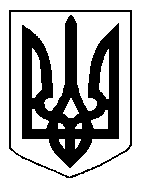 БІЛОЦЕРКІВСЬКА МІСЬКА РАДА	КИЇВСЬКОЇ ОБЛАСТІ	Р І Ш Е Н Н Я
від  23 січня 2020 року                                                                        № 4981-89-VII

Про надання дозволу на  розроблення  технічної документації  із землеустрою  щодо поділу земельної ділянки ТОВАРИСТВУ З ДОДАТКОВОЮ ВІДПОВІДАЛЬНІСТЮ«РАЙСІЛЬГОСПТЕХНІКА»Розглянувши звернення постійної комісії з питань земельних відносин та земельного кадастру, планування території, будівництва, архітектури, охорони пам’яток, історичного середовища та благоустрою до міського голови від 17 грудня 2019 року №577/2-17, протокол постійної комісії з питань  земельних відносин та земельного кадастру, планування території, будівництва, архітектури, охорони пам’яток, історичного середовища та благоустрою від 17 грудня 2019 року №200, заяву ТОВАРИСТВА З ДОДАТКОВОЮ ВІДПОВІДАЛЬНІСТЮ «РАЙСІЛЬГОСПТЕХНІКА»  від 13 грудня 2019 року №6495, відповідно до ст. ст. 12, 79-1, 120 Земельного кодексу України, ст. 56 Закону України «Про землеустрій», ст. 16 Закону України «Про Державний земельний кадастр», п.34 ч.1 ст. 26 Закону України «Про місцеве самоврядування в Україні»,  міська рада вирішила:1.Надати дозвіл на розроблення технічної документації із землеустрою щодо поділу земельної ділянки комунальної власності площею 5,4732 га з кадастровим номером: 3210300000:06:041:0032 за адресою: вулиця Сквирське шосе, 29, на три окремі земельні ділянки: ділянка площею 5,3313 га, ділянка площею 0,0559 га, ділянка площею 0,0860 га без зміни їх цільового призначення для подальшої державної реєстрації земельних ділянок.1.1.Роботи з розроблення технічної документації із землеустрою щодо поділу земельної ділянки провести землекористувачу – ТОВАРИСТВУ З ДОДАТКОВОЮ ВІДПОВІДАЛЬНІСТЮ «РАЙСІЛЬГОСПТЕХНІКА».2. Контроль за виконанням цього рішення покласти на постійну комісії з питань  земельних відносин та земельного кадастру, планування території, будівництва, архітектури, охорони пам’яток, історичного середовища та благоустрою.Міський голова             	                                                             Геннадій ДИКИЙ